BANCO DE TRABAJO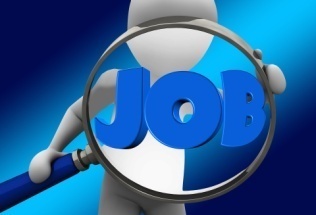 OFERTASEMPRESAS PRIVADASOctubre 2019Para obtener información más detallada de la ofertas de empleo basta con pinchar+Ctrl sobre las mismas.ZaragozaHuescaTeruelFechaPuesto de trabajoLocalidad06-10-19Técnico inventario sector automociónZaragoza07-10-19Alcampo campaña NavidadZaragoza07-10-19CarretilleroPedrola07-10-19Mozo de almacén con carretilla retráctilZaragoza07-10-19Operarios y directores RENFEZaragoza07-10-19Mecánicos maquinaria industrialZaragoza07-10-19Operario laboratorioZaragoza07-10-19AdministrativoZaragoza07-10-19Mozo de almacénLa Almunia de Dña.Godina07-10-19Chófer camión rígidoLa Puebla de Alfindén07-10-19Community ManagerZaragoza07-10-19NutricionistaZaragoza07-10-19Carpintero montadorZaragoza07-10-19Técnico soporte informáticoCalatayud07-10-19Repartidor paquetería AmazonUtebo09-10-19Descargador de paqueteríaLa Puebla de Alfindén09-10-19Administrativo bancarioZaragoza09-10-19Empleada de  hogarUtebo09-10-19Auxiliar administrativo (jornada parcial)Zaragoza09-10-19Auxiliares geriatríaZaragoza14-10-19Verificación sector automociónFigueruelas14-10-19Cajero/reponedor (Lidl)Zaragoza14-10-19Cuidadoras internasZaragoza14-10-19Dependienta campaña NavidadZaragoza14-10-19Higienista dentalZaragoza14-10-19Técnico de prevención y medioambienteZaragoza14-10-19Delineante proyectistaZaragoza14-10-19SoldadorAljafarín14-10-19Recepcionista clínica dentalZaragoza14-10-19Ayudante de camareroZaragoza14-10-19MecánicoUtebo14-10-19AlmaceneroZaragoza14-10-19Peón taller carpintería aluminioZaragoza14-10-19Auxiliar administrativoZaragoza14-10-19Dependiente fin de semanaZaragoza14-10-19CarpinterosZaragoza14-10-19Técnico de mantenimientoZaragoza14-10-19Teleoperadores de segurosZaragoza14-10-19CamioneroZaragoza15-10-19Electricista alumbrado públicoZaragoza15-10-19Peón metalZaragoza15-10-19Peón de montaje sector metalLa Cartuja15-10-19Administrativo contable media jornada tardeEjea de los Caballeros15-10-19+Dependiente moda deportiva técnicaZaragoza15-10-19Responsable calidad sector aeronáuticoZaragoza15-10-19Ingeniero de maquinariaZaragoza15-10-19Operario automociónPedrola15-10-19Operario para plataforma logísticaZaragoza15-10-19Vigilantes de seguridadZaragoza15-10-19Camareros servicio de mesa, bocateríaZaragoza18-10-19Técnico mantenimientoDaroca18-10-19Alicatadores y soldadoresZaragoza18-10-19Graduado en enfermeríaZaragoza18-10-19Recepcionista-animador residencia mayoresVillanueva de Gállego18-10-19Auxiliar limpieza para residenciaZaragoza21-10-19Cuidador persona mayor internoZaragoza21-10-19Emergencias auxiliar de serviciosZaragoza21-10-19Visitador médico clínicas dentalesZaragoza21-10-19Operario planta químicaZaragoza24-10-19Camarero clínicaZaragoza24-10-19Programador senior sqlZaragoza24-10-19Auxiliar administrativoPina de Ebro24-10-19Persona cocina y salaZaragoza24-10-19Mozo de almacén (campaña Navidad)Zaragoza24-10-19+Operario de limpiezaZaragoza24-10-19Agente de rampa aeropuertoZaragoza24-10-19Auxiliar administrativo recursos humanosZaragozaFechaPuesto de trabajoLocalidad07-10-19Operario de producciónSariñena07-10-19Responsable mecánicoHuesca07-10-19Profesores de inglésBarbastro07-10-19LimpiezaSariñena07-10-19Alcampo campaña NavidadHuesca07-10-19Operarios y directores RENFEHuesca07-10-19Monitor de teatroHuesca07-10-19Graduado en VeterinariaBinéfar07-10-19Técnico de soporte informáticoHuesca07-10-19Operario en queseríaVillanúa07-10-19PescaderoHuesca07/10/19ElectricistaBinéfar07-10-19Fontanero calefactorHuesca07-10-19Profesores de autoescuelaHuesca07-10-19Animador infantilHuesca07-10-19Trabajadores granja porcinaTorres de Barbués07-10-19Gestor de tráficoMonzón07-10-19Conserje mercancías peligrosasHuesca09-10-19Profesor academia (ciencias Bachiller)Huesca09-10-19Técnicos comerciales (sector veterinaria)Huesca09-10-19Dependiente fruteríaHuesca14-10-19Técnico de laboratorioMonegros14-10-19Operario sector industrialFraga14-10-19Supervisor ambiental centrales hidroeléctricasHuesca14-10-19Ayudante de cocinaAlquézar14-10-19Gestor de almacén de medicamentosRibagorza15-10-19Aplicadores de productos biocidasHuesca15-10-19Oficiales mantenimiento industrialBinéfar15-10-19Visitador médicoHuesca15-10-19GerocultoraHuesca18-10-19LimpiadorBallobar18-10-19Técnico control calidad industria alimentariaTardienta18-10-19Docente para curso de relajación y mindfulnessHuesca21-10-19Asesor legalBinéfar21-10-19Médico para centro geriátricoHuesca21-10-19Investigador veterinarioHuesca21-10-19Dependiente (tardes)Huesca21-10-19AdministrativoFraga21-10-19Encargado de turnoHuesca21-10-19Operario de jardineríaHuesca24-10-19Electricista-frigoristaHuesca24-10-19Asesor comercial laboratorioHuesca24-10-19Operario para metalHuesca24-10-19Administrativo/contable (jornada mañana)Huesca24-10-19Asesor ventasHuescaFechaPuesto de trabajoLocalidad07-10-19VeterinarioTeruel07-10-19Técnico mantenimiento placas aerogeneradoresCañada Vellida07-10-19Alcampo campaña NavidadTeruel07-10-19Operarios y directores RENFETeruel07-10-19GerocultorTeruel07-10-19Guía exposición temporalBizneo07-10-19Maquillador profesionalTeruel07-10-19Técnico prevención riesgos y calidadSarrión07-09-19Auxiliar cajaAndorra09-10-19Administrativo almacenesTeruel09-10-19CarretilleroTeruel09-10-19AdministrativoTeruel14-10-19Técnico mantenimiento molinos eólicosTeruel14-10-19Ferrallista / Montador estructuras metálicasTeruel14-10-19Chofer para cargas pesadasTeruel14-10-19CocineroJavalambre15-10-19Operario palistaSarrión15-10-19CarretilleroSarrión21-10-19Médico centro geriátricoTeruel21-10-19PeluqueroTeruel24-10-19RecepcionistaLa Puebla de Valverde24-10-19Operario de paletas AlbentosaTeruel24-10-19Cuidadora internaMontalbán